LESSON DEVELOPMENT TWO SOURCE OF ELECTRICITY Reference book –  Basic Science & Technology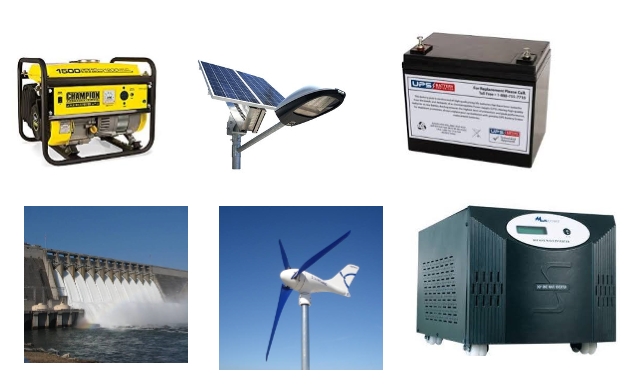 STAGE/TIMETEACHER’S ACTIVITIESLEARNER'S ACTIVITIES – MIND/HANDS ONLEARNING POINTSStep 1Introduction – Introductory Activities (5 minutes)Asks the pupils to differentiate (with examples) between electric conductors and non conductors. Electric conductors are called electric carriers. For example are copper wire, iron, aluminum, etc.While non conductors are non electric carriers. They include – paper, thread, etc. Linking the Previous knowledge to the new lesson Step 2 Development – Grouping (5 minutes) 1. Groups the learners into four groups – A, B, C, and D. 2. Guide the learners to choose a leader and secretary for your group. 3. Gives each group learning materials –  chart showing different source of electricity.1. Belong to a group. 2. Choose their leader and secretary. 3. Received learning materials for their group. Learner’s group, leader and secretary confirmed.Step 3Development – Groups Activities (5 minutes)Asks the pupils to study the chart carefully and identify different source of electricity. Tells them any one they cannot identify or the ones identified wrongly. 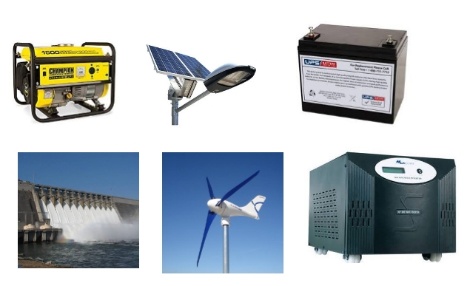 Source of electricity Step 4Development  - Groups Activities (15 minutes)Discusses with the pupils each source of electricity and asks them to state the source of energy that enable the source of electricity produce electricity. Generator – chemical and mechanical energy.Solar power – sunHydro power – water energyWind power – wind energyInverter – electrical or chemical (if it is using battery) energy.Groups work  Step 5Development – Groups Presentation (10 minutes)Asks each group to present their results/solutions so that you can compare responses with those in other groups.Presentation - Call on any member of at least two pairs in each to make presentation to the class.Group Presentation Step 6Conclusion(15 minutes)To conclude the lesson, the teacher revises the entire lesson and ask the key questions.   SUMMARY There are different source of electricity. They include – generator, solar power, wind power, hydro power, inverter, etc. The learners listen, ask and answer questions.KEY QUESTIONS (ASSIGNMENT) Find out the main source of electricity in Nigeria. Lesson Evaluation and Conclusion